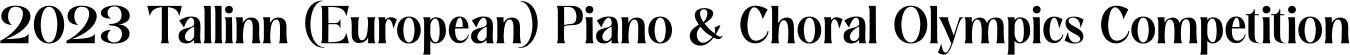 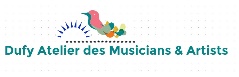 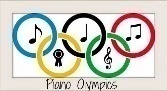 Choir name:Country:Country:Conductor name:□Mr.  □Ms  □Mrs.Conductor name:□Mr.  □Ms  □Mrs.Piano Accompanist name:Piano Accompanist name:Piano Accompanist name:Piano Accompanist name:Conductor mobile phone:Conductor mobile phone:Conductor mobile phone:Conductor mobile phone:Conductor mobile phone:Conductor email:Conductor email:Conductor email:Conductor email:Conductor email:No. of singers:Website/FB page (optional):Website/FB page (optional):Website/FB page (optional):Website/FB page (optional):Website/FB page (optional):Website/FB page (optional):Website/FB page (optional):Biography of choirBiography of choirBiography of choirCategory to be enteredCategory to be enteredCategory to be entered□Children Choir A□Children Choir B□Children Choir C□Children Choir A□Children Choir B□Children Choir C□Children Choir A□Children Choir B□Children Choir C□Equal Voice Choir A□Equal Voice Choir B□Equal Voice Choir A□Equal Voice Choir B□Equal Voice Choir A□Equal Voice Choir B□Equal Voice Choir A□Equal Voice Choir B□Mixed Choir A□Mixed Choir B□Mixed Choir COwn ChoiceRepertoireIf applicableOwn ChoiceRepertoireIf applicableOwn ChoiceRepertoireIf applicablePlease provide the title, name of composer of all the own choice piece in here Please provide the title, name of composer of all the own choice piece in here Please provide the title, name of composer of all the own choice piece in here Please provide the title, name of composer of all the own choice piece in here Please provide the title, name of composer of all the own choice piece in here Please provide the title, name of composer of all the own choice piece in here Please provide the title, name of composer of all the own choice piece in here Please provide the title, name of composer of all the own choice piece in here Contact PersonContact PersonContact PersonTelTelTelEmailEmailEmailAddressAddressAddress